بسمه تعالیپرسش نامه طرح هاي پژوهشیبخش اول: اطلاعات مربوط  به طرح دهنده و همکاران عنوان طرح پژوهشی و نوع طرحالف)عنوان به فارسی: ب) عنوان به یکی از زبان هاي خارجی:ج) نوع طرح: طـرح پـژوهشی بـاید بـه گـونـه اي تـعریف شـود که دسـتاوردهـاي آن بـه حـل مشکلات و مـعضلات اقـتصادي بـه ویـژه مـشکلات فـعالان اقـتصادي در بـخش خـصوصـی کمک نـموده و از بـعد مـسایل اقـتصادي، آینده نـگر و ژرف نگر باشد و در اصلاح نظام تصمیم گیري و سیاستگذاري موثر واقع شود.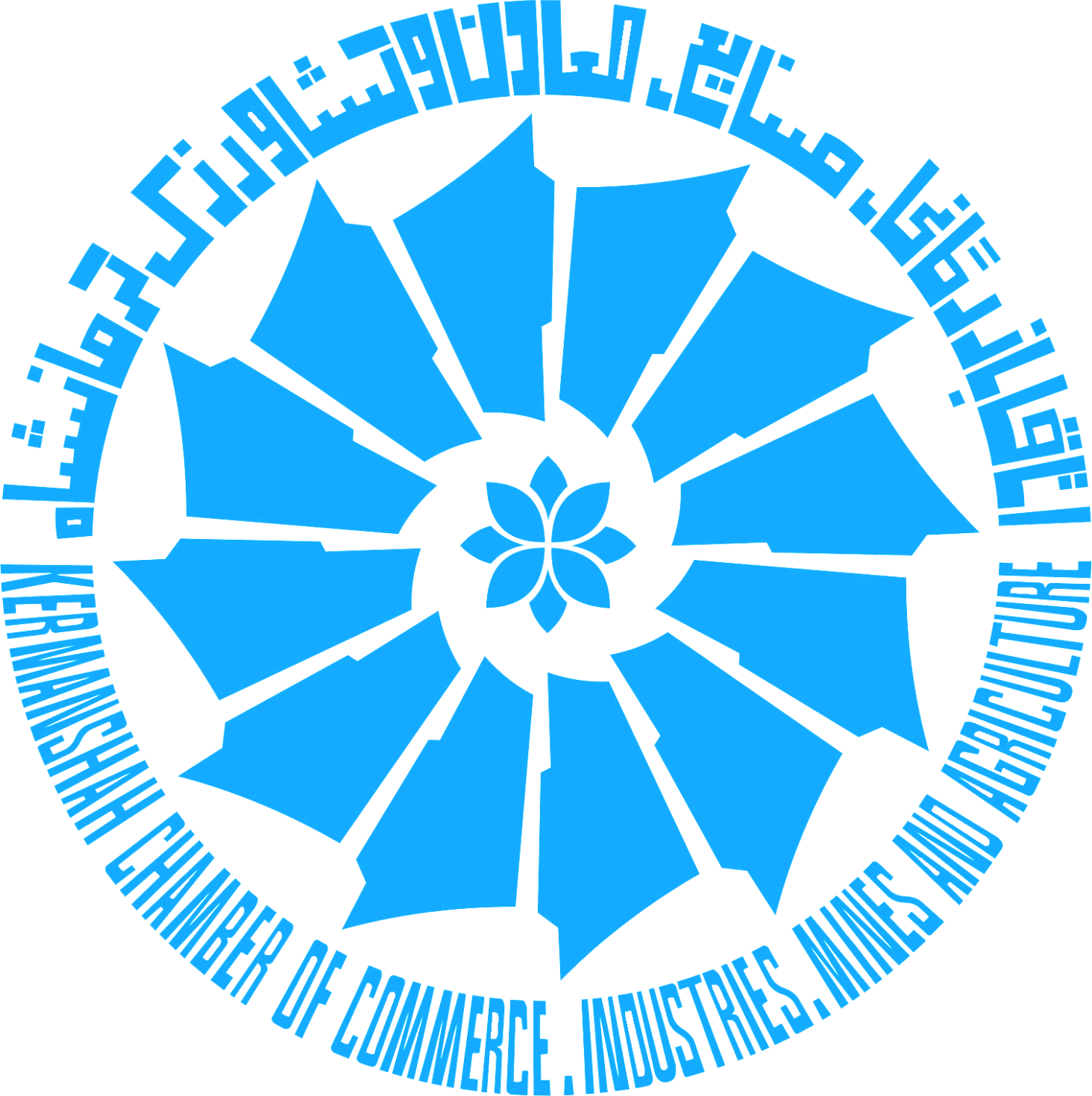 نام و نام خانوادگی طرح دهنده:نشانی: محل کار:                                                          محل سکونت:شغل و سمت فعلی طرح دهنده:سازمان متبوع:درجات علمی و سوابق تحصیلی طرح دهنده :سوابق اجراییفعالیت هاي پژوهشی طرح دهنده:الف) مشخصات کامل انتشارات مهم علمی طرح دهنده و یا طرحهاي کاربردي اجرا شده: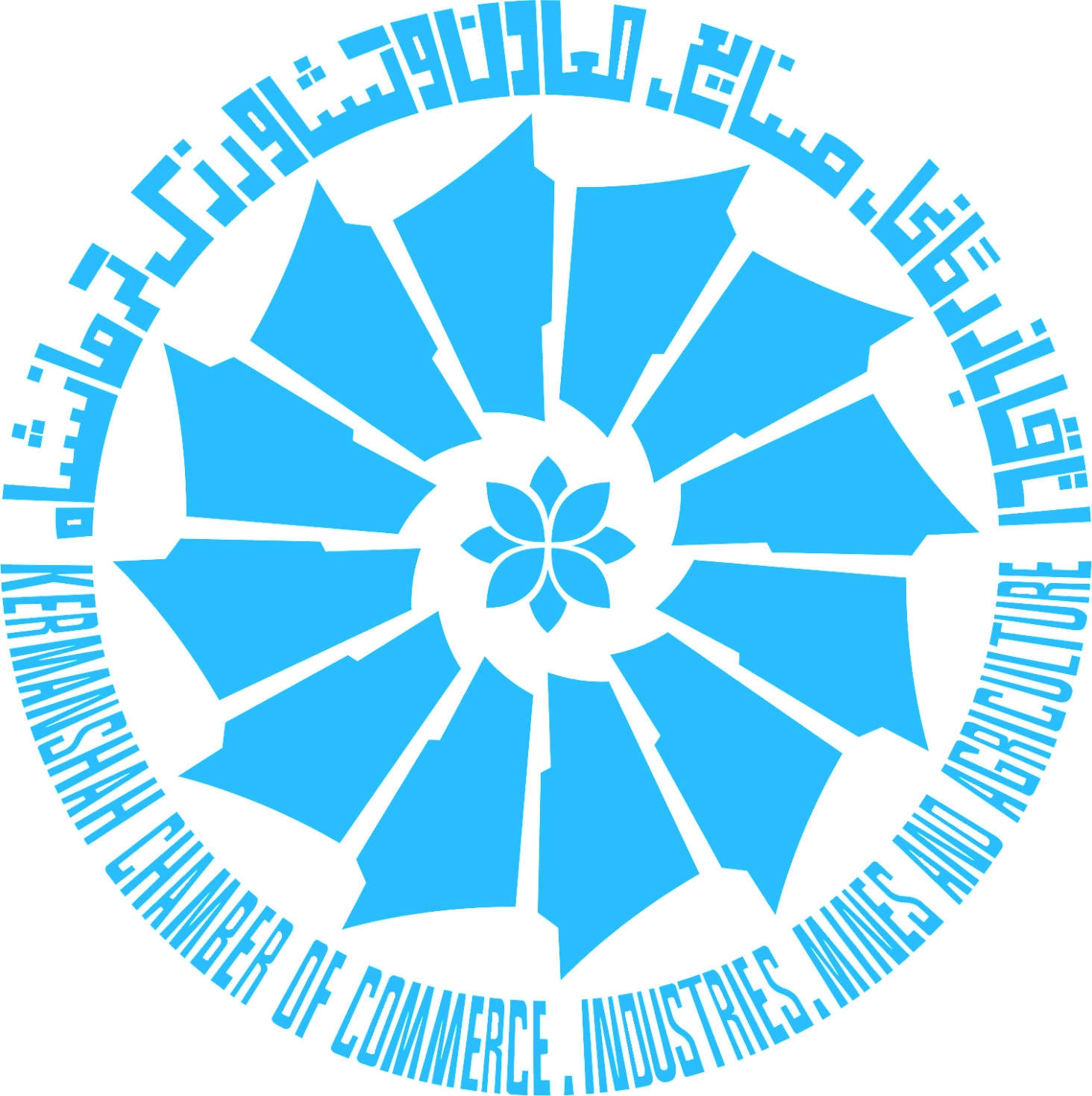 ب) طرح هاي پژوهشی در دست اجرا:مشخصات همکاران اصلی)ارایه اسامی افراد همکار و امضاء آنها الزامی است)بخش دوم: اطلاعات مربوط به طرحخلاصه طرح (حداکثر 100 کلمه)شرح کامل طرح (تعریف مسأله، فرضیات، هدف از اجرا و دلایل ضرورت انجام طرح)الف) تعریف مسأله:ب) فرضیات یا سوالهایی که پژوهش به آنها میخواهد جواب بدهد:ج) هدف از اجراء:د) دستاوردهاي کاربردي طرح:د- 1- نتایج طرح تا چه اندازه در جهت تجهیز و تقویت نظام تصمیم گیري کشور موثر خواهد بود؟ د- 2- نتایج طرح، چه ایده جدید، نکات و ویژگی هایی را براي سیاستگذاران و نظام سیاستگذاري کشور در بر خواهد داشت؟ د- 3- دستاوردهاي طرح چه مشکل و یا معضل اقتصادي کشور را برطرف خواهد نمود؟هـ) جنبه هاي نوآوري طرح در مقایسه با کارهاي مشابه انجام شده:و) نتایج طرح در رابطه با نظام تصمیم گیري و سیاستگذاري کشور (آیا می توان آن را به صورت لایحه یا طرح بکار گرفت؟)توضیح دقیق و مشروح روش پژوهش و تکنیک هاي اجرایی: الف) روش پژوهش و مراحل انجام طرح:ب) جنبه هاي نوآوري روش پژوهش:4-سابقه علمی و فهرست منابع: الف) سابقه علمی طرح و پژوهش هاي انجام شده با ذکر مأخذ به ویژه در ایران.ب) فهرست منابع و مآخذ علمی و طرح هاي کاربردی اي که در اجراي این طرح مورد استفاده قرار خواهد گرفت.5-پیش بینی زمان لازم براي اجراي کامل طرح:6-جدول زمانی مراحل اجراء و پیشرفت کار:7-جدول زمانی تشکیل جلسات دفاعیه از طرح پژوهشی با حضور مجري و کارفرما طی مراحل انجام طرح:بخش سوم: اطلاعات مربوط به هزینه هاآیا براي این طرح از مراجع دیگري نیز درخواست اعتبار شده است؟                       بله                              خیردر صورت مثبت بودن جواب، لطفاً نام مرجع کمک دهنده و توافقات به عمل آمده را ذکر فرمایید.هزینه پرسنلی با ذکر مشخصات کامل و میزان اشتغال هر یک و حق الزحمه آنها:مبلغی که از منابع دیگر کمک خواهد شد و نحوه مصرف آن:باقی مانده هزینه هاي طرح که تأمین آن درخواست می شود:تاریخ ارائه پیشنهاد:رتبه تحصیلیرشته تحصیلیدانشگاهکشورسال اخذسمت  و نوع کارمدتمدتنام موسسهشهر و کشورسمت  و نوع کاراز تاریختا تاریخنام موسسهشهر و کشورعنوان طرحموسسه تامین کننده اعتبارمدتمدتمحل اجراعنوان طرحموسسه تامین کننده اعتبارشروعپایانمحل اجرانام و نام خانوادگیشغلدرجه علمینوع همکاریامضای همکارنوع مسئولیتتعداد افرادکل ساعات برای طرححق الزحمه در ساعتجمعجمع هزینه های تخمینیجمع هزینه های تخمینیجمع هزینه های تخمینیجمع هزینه های تخمینی